I.A.L.T What do Christians think about the meaning of love? What do I think?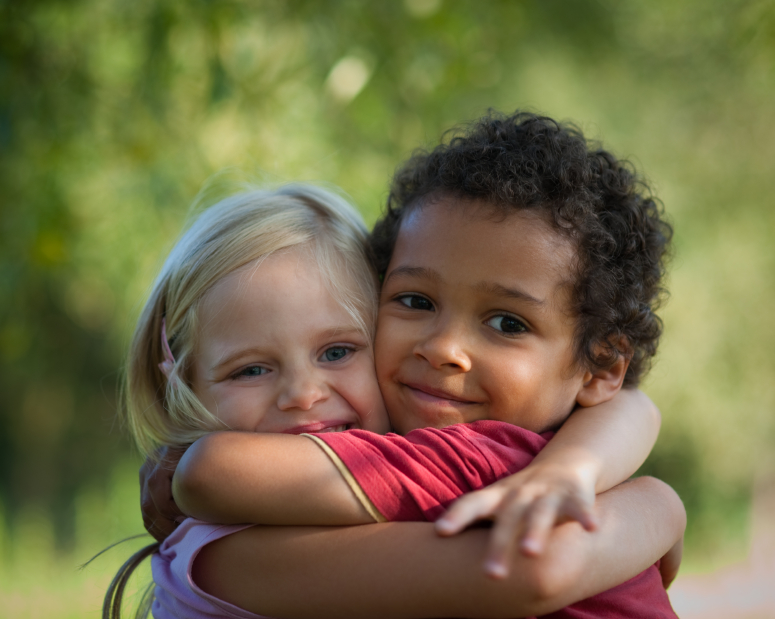 The Bible statesCorinthians 13:4-5: “Love is patient, love is kind. It does not envy, it does not boast, it is not proud. It does not dishonour  others, it is not self-seeking, it is not easily angered, it keeps no record of wrongs." 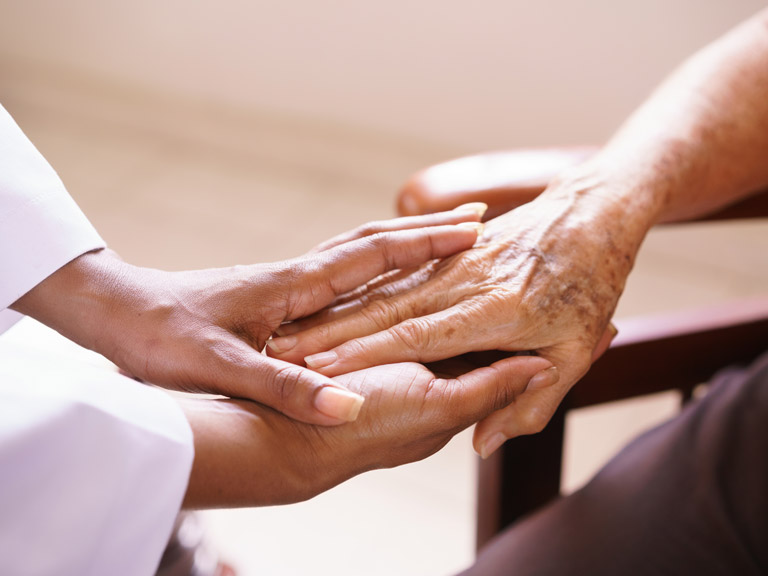 Christians believe unconditional love is the highest type of love, and it is the love that Jesus has for humans.What are your ideas about love?What is love? How do we show love?Who do we show love to?Draw a spidergram to show your ideas.Corinthians 13:4-5: “Love is patient, love is kind. It does not envy, it does not boast, it is not proud. It does not dishonour  others, it is not self-seeking, it is not easily angered, it keeps no record of wrongs."